Государственное бюджетное общеобразовательное учреждение Ростовской области «Таганрогский педагогический лицей - интернат»ИНДИВИДУАЛЬНАЯ ПРОЕКТНАЯ РАБОТАТема: «РАСЧЁТ СРЕДСТВ НА СОВРЕМЕННЫЙ РЕМОНТ КАБИНЕТА № 305 ГБОУ РО «ТАГАНРОГСКИЙ ПЕДАГОГИЧЕСКИЙ ЛИЦЕЙ – ИНТЕРНАТ»                                                                              Автор работы:Никитина Екатерина, 9 «а» класс.                                                           Научный руководитель:                                                                    Жиляева Ирина Владимировна,                                                                          учитель математики.г. Таганрог2021 годВведениеАктуальность работыУчёба детей в школе проходит лучше, если они находятся в комфортной обстановке, и чтобы создать этот комфорт кабинет должен быть сделан по всем правилам и из хороших материалов. Мой проект покажет с чего начать ремонт кабинета, продемонстрировав все этапы этого трудоёмкого процесса в соответствии с санитарно-эпидемиологическими требованиями к условиям и организации обучения в общеобразовательных учреждениях.ЦельСоздать буклет, содержащий необходимые формулы для расчётов и информацию об этапах ремонта современного учебного кабинета и выбранных материалах.Задачи1. Собрать информацию об разрешённых строительных материалах для ремонта учебного кабинета.2. Собрать сведения о необходимом ассортименте стройматериалов в магазинах города Таганрога.3. Выполнить замеры кабинета и вычислить необходимые площади.4.	Выбрать материалы для ремонта в соответствии с санитарно-эпидемиологическими требованиями к условиям и организации обучения в общеобразовательных учреждениях и рассчитать их стоимость.5.	Изучить стоимость выполнения необходимых ремонтных работ и составить смету.6.Оформить всю информацию в буклет.Методы проектирования 1.Анализ информации из интернета.2.Проведение измерительных работ.3.Моделирование.Материалы проектированияЛюбой школьный кабинет должен соответствовать определенным нормам: гигиеническим требованиям, возрасту учащихся, преподаваемому предмету. Вопрос расходования средств на ремонт кабинетов остро встает перед администрацией любого учебного учреждения.Хотелось бы представить кабинет № 305 ГБОУ РО «Таганрогский педагогический лицей-интернат» отремонтированным в соответствии со всеми требованиями.Основная часть1. Изучение нормативных документов Прежде чем начать ремонт учебного кабинета необходимо ознакомиться с некоторыми положениями СанПиН 2.4.2.2821-10 «Санитарно-эпидемиологические требования к условиям и организации обучения в общеобразовательных учреждениях»:2.8.6. Стены учебных помещений должны быть гладкими, допускающими их уборку влажным способом.2.8.7. Полы должны быть без щелей и иметь покрытие дощатое, паркетное или линолеум на утепленной основе.2.8.8. При выборе полимерных материалов для отделки полов и стен помещений следует руководствоваться перечнем полимерных материалов и изделий, разрешенных к применению в строительстве [1].2. Мониторинг сайтов строительных магазинов г. Таганрога, изучение ассортимента и подбор необходимых материаловПодбирая напольное покрытие в учебный кабинет, обычно рассматривают линолеум или паркетную доску. На данный момент, в нашем лицее линолеум – самое популярное напольное покрытие. Ранее наряду с линолеумом в школах укладывали паркетное покрытие, которое сейчас стали заменять высококлассным ламинатом, им застилают кабинеты, коридоры и другие помещения. Лучшим вариантом для покрытия стен являются панели, они влагоустойчивы и огнеупорны. Для потолка отлично подойдёт потолочная плитка.Подбор вышеперечисленных стройматериалов мы начали с мониторинга сайтов нескольких строительных магазинов г. Таганрога и изучения их ассортимента. [2], [3], [4], [5], [6], [7]. Приложение № 1, таблица 1.Рассмотрев все возможные предложения, мы определились с выбором напольного, потолочного и настенного покрытий.Описание выбранных стройматериалов. Для пола мы выбрали ламинат коллекции EUROHOME LOFT. Производитель даёт двадцать лет гарантии при интенсивной эксплуатации, что очень подходит для учебных помещений. Приложение № 2, рисунок 1.Интересным решением ремонта потолка мы сочли потолочную плиту Armstrong «Байкал Board». Приложение № 2, рисунок 2.Для крепления потолочных плит мы подобрала профиль к подвесному потолку 1,2 м Javelin Т-24. Приложение № 2, рисунок 3.Вместо традиционной окраски стен мы предлагаем современное панельное покрытие SPÄNL – панели, цена - 1 350 руб/м2. Приложение № 2, рис 4. 3. Выполнение замеров кабинета и вычисление необходимых площадейМы произвели замеры кабинета, окон, дверей и занесли их в таблицу. Приложение № 3, таблица 1. Далее рассчитали площадь стен без вычета окон и дверей. Для этого воспользовались формулой нахождения площади боковой поверхности параллелепипеда (Геометрия 10 класс) [8]. Надо заметить, что при первоначальном решении данной проблемы я вывела её самостоятельно. Sбок = ( b + c + b + c ) · a;   Sбок = P · a, где  a, b, c – измерения параллелепипеда, P – периметр его основания. В нашем случае имеем следующие результаты Sстен = (6+6+10,9+10,9) · 3,3 ≈112 м2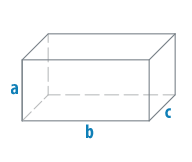 Мы нашли площадь всех трёх окон, предварительно вычислив площадь одного окна по формуле площади прямоугольника: S = b · c [9]S1 = 1,97 · 1,93 = 3,8021м2, S = S1 · 3 ≈ 11,4 м2Затем мы определили площади обеих дверей, предварительно пронумеровав их для удобства: Дверь №1: S=1,7 · 2,35 = 3,995 м2, Дверь №2: S=1,4 · 2,45 = 3,43 м2Площадь стен, которую надо покрыть с вычетом окон и дверей:Sпокрытия = 112 м2 - 3,995 м2 -3,43 м2-11,4м2 = 93,15 м2Потолок и пол имеют одинаковые площади, следовательно, достаточно одного вычисления: Sпола = Sпотолка = 6 · 10,9 = 65,4 м24. Составление сметы планируемого ремонта Для начала рассчитаем стоимость стройматериалов, необходимых для ремонта кабинета.Ламинат: размеры – 1285мм˟192мм˟8шт (2,22м2 – площадь покрытия одной упаковкой). Цена за одну единицу 572 руб. Доставка из магазина «Топлинг Строймаркет»: 600 руб.Расчёт стоимости: (65,4 : 2,22) ˟ 572 + 600= 17160 + 600=17760 руб. 	Плита потолочная Armstrong «Байкал Board»: размеры – 600˟600˟12мм, Доставка из магазина «Стройдвор» 700руб. Расчёт стоимости: Sплитки=0,6 ˟ 0,6 = 0,36 м2n = Sпотолка : Sплитки = 65,4:0,36= 182 ≈ 200 плиток. В эту же доставку включаем все комплектующие для установки подвесного потолка. Их количество и общую стоимость вместе с доставкой рассчитаны по специальной программе и, полученные результаты занесены в таблицу. Приложение №  таблица 1.Настенное панельное покрытие SPÄNL – панели. Цена – 1350 руб/м2. Доставка из магазина «СтройМастер» - 2000 руб.Расчёт стоимости: 94˟1 350= 126900+2000=128900 руб. К сожалению, не удалось все материалы подобрать в одном магазине, чтобы сэкономить на доставке.Укладка ламината, монтаж потолка и установка панелей не всегда выполняются одним подрядчиком, но, изучив рынок данного направления и прочитав различные отзывы, нам удалось найти компанию с полным спектром необходимых услуг. Свой выбор мы остановили на строительно-ремонтной компании: «ЭТАЛОН РАБОТ». Прайс необходимых ремонтных работ представлен в таблице , приложения № 4, таблица 2.Сложив все результаты, мы получили 301892,37 руб. На первый взгляд эта сумма кажется достаточно большой, но разделив её на двадцать лет, как обещают производители, получится 15095 руб. в год, что не так уж и дорого.5. Выбор модели и создание буклетаСледующим этапом работы стало изучение различных моделей буклетов. В интернете мы нашли несколько вариантов. Приложение № 5, рисунок 1.Был выбран буклет «Евро 2 фальца». Приложение № 5, рисунок 2.Работу над буклетом мы начали с отбора и анализа необходимого материала. После из него было выбрано самое значимое и размещено в буклете.  ЗаключениеПо нашим расчетам современный ремонт учебного кабинета обойдётся в 301892,37 руб. Мы учли всё, что для этого необходимо. Изучили литературу и сами подобрали стройматериалы, которые прослужат порядка двадцати лет. Мы считаем, что достигли планируемых результатов выполнения проекта:- сделали сами проект, усовершенствовали пользовательские навыки работы с ПК (в текстовом, графическом, табличном редакторе, создание буклета);- показали связь математики с бытом, экономикой, технологией;- расширили умения осуществлять поиск и анализировать различные источники информации, в том числе в сети Интернет.В ходе выполнения проекта мы изучали, много различной литературы и у нас возникло, понимание того, что в мире все взаимосвязано, и математика позволяет познавать мир.Список литературы:Электронный фонд правовой и нормативно-технической документации «Постановление Главного государственного санитарного врача Российской Федерации от 29 декабря 2010 г. N 189 г. Москва "Об утверждении СанПиН 2.4.2.2821-10 "Санитарно-эпидемиологические требования к условиям и организации обучения в общеобразовательных учреждениях" Санитарно-эпидемиологические правила и нормативы СанПиН 2.4.2.2821-10» [Электронный ресурс] http://docs.cntd.ru/document/902256369 (дата обращения 12.10.2020)       Электронные каталоги строительных магазинов города Таганрога Таганрог г., ул. Александровская128, [Электронный ресурс] https://santehgas.ru/  (дата обращения 12.11.2020)Таганрог, ул. Чехова, 120, корп.5         [Электронный ресурс] https://mestam.info/ru/taganrog/mesto/3339885-topling-stroimarket-ulica-chehova-120- korp-5 (дата обращения 12.11.2020)Таганрог г., Гоголевский пер., 31         [Электронный ресурс] https://taganrog.gisbiz.ru/topling-company-5469778 (дата обращения 12.11.2020)Таганрог г., ул. Садовая, 13       [Электронный ресурс]https://mestam.info/ru/taganrog/mesto/3343459-stroidvor-ulica-sadovaya-13 (дата обращения 12.11.2020)Таганрог ул. Адмирала Крюйса, 33 [Электронный ресурс]        https://ruscatalog.org/taganrog/512723-domostroj/ (дата обращения 12.11.2020)Таганрог г., пл. Красная, 5в [Электронный ресурс]        https://mestam.info/ru/taganrog/mesto/3345880-stroimaster-krasnaya-ploschad-5v        (дата обращения 12.11.2020) Атанасян Л.С., Бутузов В.Ф., Кадомцев С.Б. учебник Геометрия 10 – 11 класс Москва 2016г.Атанасян Л.С.,  Бутузов В.Ф.,    Кадомцев С.Б.   учебник   Геометрия  7 – 9     классМосква 2016 г.Приложение № 1 «Мониторинг сайтов строительных магазинов г. Таганрога» Таблица №1 «Административные адреса, сайты магазинов»Приложение №2 «Описание выбранных стройматериалов» 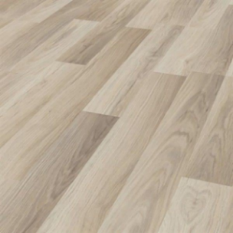 Рис. 1. Ламинат коллекции EUROHOME LOFT, класс эксплуатации 32 AC, 12 мм влагоизоляция Aquastop A.B.C. (Anti-Bacterial Coating Twin Clic).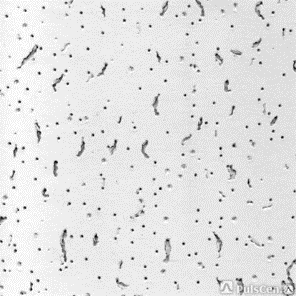 Рис. 2. Потолочная плита Armstrong «Байкал Board».Размеры: длина 600 мм, ширина 600 мм, толщина 12 мм.Продолжение приложения № 2 «Описание выбранных стройматериалов»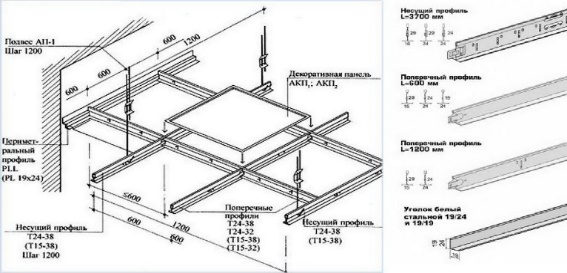 Рис. 3. Профиль к подвесному потолку 1,2 м Javelin Т-24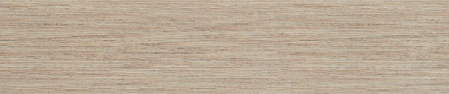 Рис. 4. Панельное покрытие SPÄNLПриложение № 3 «Замеры объекта ремонтных работ»  Таблица № 1«Замеры кабинета»Приложение № 4 «Составление сметы планируемого ремонта»Таблица №1 «Стоимость подвесного потолка с доставкой»
Продолжение приложение № 4 ««Составление сметы планируемого ремонта»Таблица №2 «Прайс необходимых ремонтных работ строительно-ремонтной компании: «ЭТАЛОН РАБОТ» Приложение № 5 «Выбор модели и создание буклета»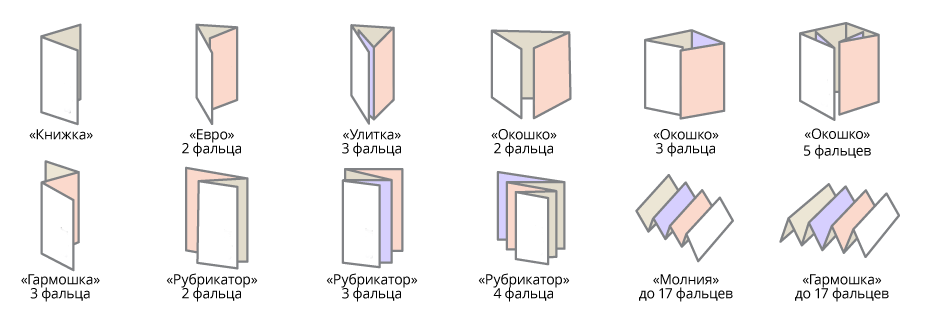 Рис. 1. Различные модели буклетов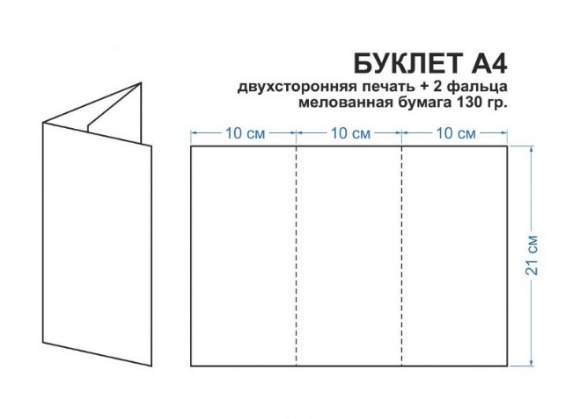 Рис.2. Выбранная модель буклетаНазвание магазинаАдминистративный адрес, сайт магазинаСантехгазТаганрог г., ул. Александровская, 128https://santehgas.ru/Топлинг СтроймаркетТаганрог, ул. Чехова, 120, корп.5https://mestam.info/ru/taganrog/mesto/3339885-topling-stroimarket-ulica-chehova-120-korp-5ТоплингТаганрог г., Гоголевский пер., 31https://taganrog.gisbiz.ru/topling-company-5469778СтройдворТаганрог г., ул. Садовая, 13https://mestam.info/ru/taganrog/mesto/3343459-stroidvor-ulica-sadovaya-13ДомостройТаганрог г., ул. Адмирала Крюйса, 33https://ruscatalog.org/taganrog/512723-domostroj/СтройМастрТаганрог г., пл. Красная, 5вhttps://mestam.info/ru/taganrog/mesto/3345880-stroimaster-krasnaya-ploschad-5vОбъектДлина ( м )Ширина ( м )Высота ( м )КоличествоКабинет  10,963,31Окно1,931,973Дверь №11,72,351Дверь №21,42,451№НаименованиеЕд.изм.Кол - воЦена, р.Сумма, р.1JAVELIN Основная направляющая 3600 х30 мм.шт16338,325 413,122JAVELIN Планка 1200х30 мм.шт93112,8110 491,333JAVELIN Планка 600х30 ммшт9356,385 243,344Подвес, EUR (0,5 м)шт479,02423,945Албес уголок периметральный 24х19мм белый сталь (3м)шт1296,721 160,646Потолочная плита ARMSTRONG BAIKAL 600x600х12шт2009318 6007Доставка шт1700700Итого41 332,37Пол. Монтажные работыПол. Монтажные работыПол. Монтажные работыПол. Монтажные работыПол. Монтажные работыНаименование работЕд. измКоличествоРасценкаСтоимость работУкладка ламинатам26625016500Потолок. Монтажные работы.Потолок. Монтажные работы.Потолок. Монтажные работы.Потолок. Монтажные работы.Потолок. Монтажные работы.Наименование работЕд. измКоличествоРасценкаСтоимость работМонтаж потолка м26655036300Стены. Монтажные работы.Стены. Монтажные работы.Стены. Монтажные работы.Стены. Монтажные работы.Стены. Монтажные работы.Наименование работЕд. измКоличествоРасценкаСтоимость работОблицовка стен м29465061100